文件名称                                                               文件说明目录概  述	1文档中包含的文件	1备  注	1免责声明	1BYTE变量的通讯	3INT变量的通讯	3BOOL变量的通讯	3STRING变量的通讯	3数组变量的通讯	3BYTE变量的通讯打开PLC control 新建一个ST语言的程序段定义一个BYTE类型的变量，程序如下：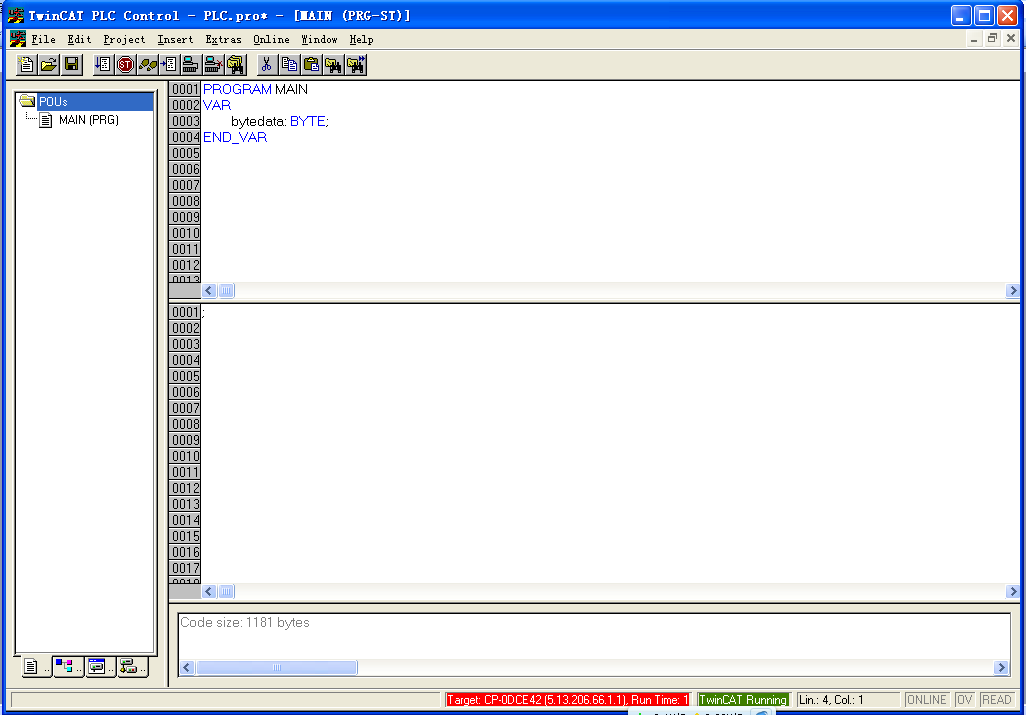 在VS2008中新建一个项目：选择C#语言中的智能设备，并使用.net framework2.0 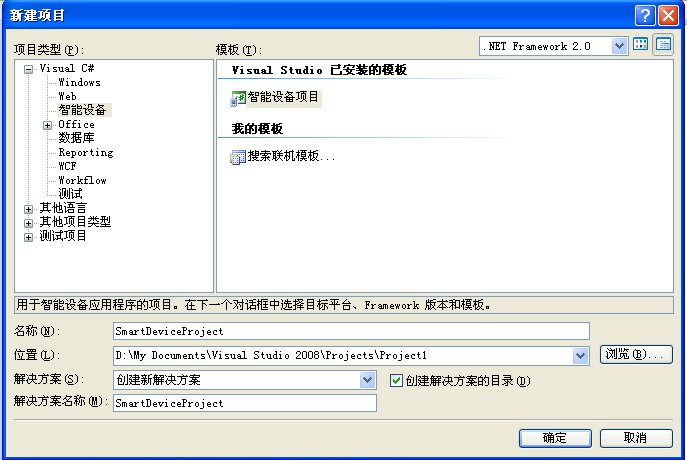 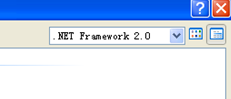 将目标平台选择为WINCE，并选择使用的COMPACT FRAMEWORK版本为.NET COMPACT FRAMEWORK VERSION2.0，选择设备应用程序，点击确定 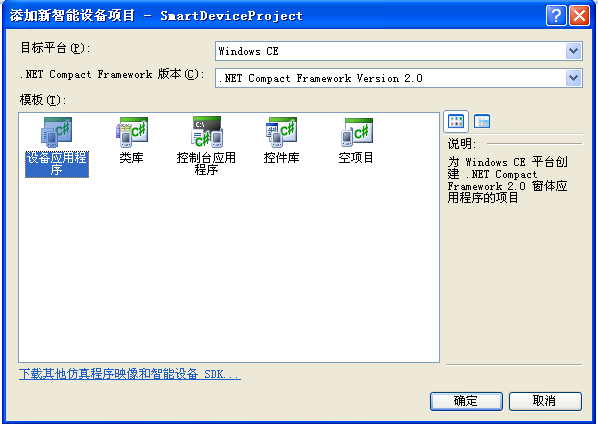 使用C#所提供的控件做2个BUTTON按钮，并修改2个BUTTON控件的名字、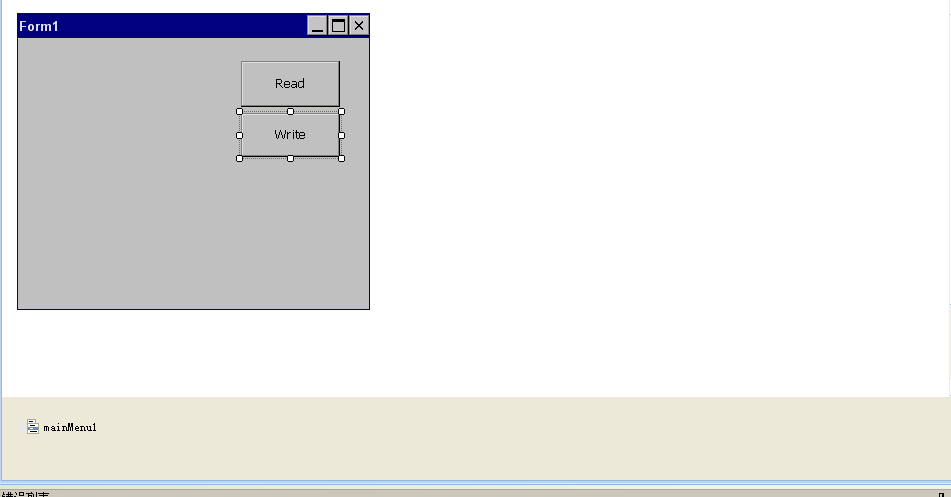 添加一个TEXTBOX控件和一个LABEL控件，并修改LABEL控件的值“Byte” 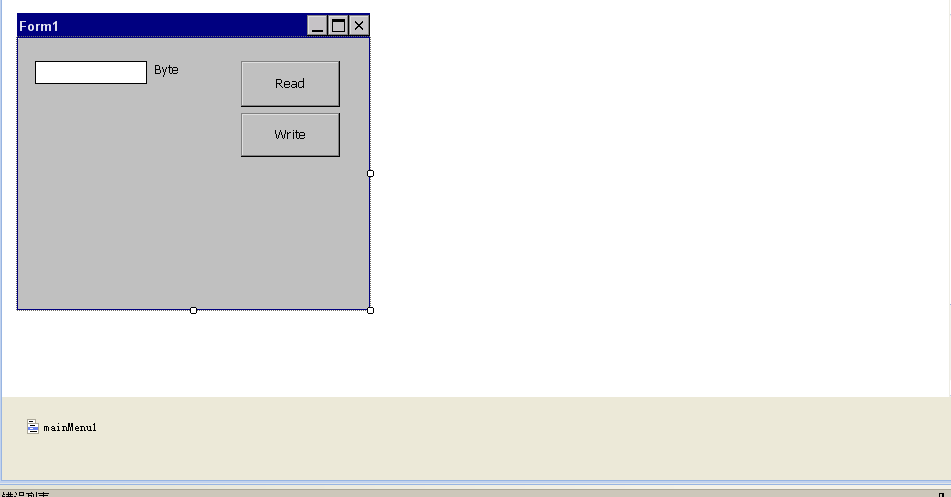 切换到代码编写界面，在右边的资源管理器中右键引用，然后添加一个引用，路径为TwinCAT.Ads.dll (默认路径为C:\TwinCAT\AdsApi\.NET\CompactFramework\v2.0)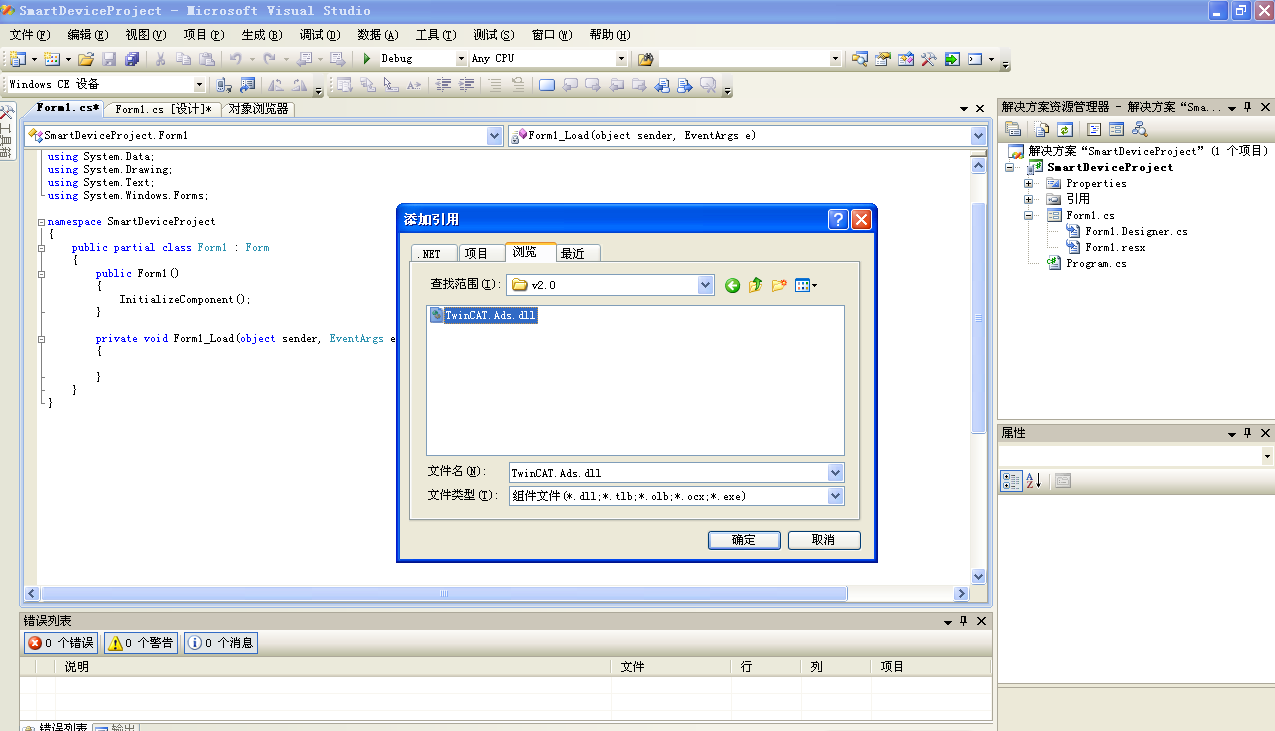 在程序开头添加命名空间： using System.IO;       using TwinCAT.Ads;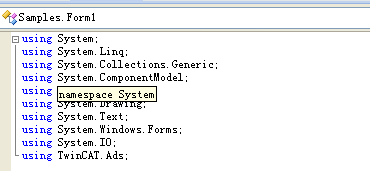 9.声明一个tcadsclient类型的对象，并定义一个句柄        private TcAdsClient tcAds;     //对象声明        private int hbyte; //句柄声明10.建立和TWINCAT PLC之间的连接并获取句柄
tcAds = new TcAdsClient();  //对象建立tcAds.Connect(801);   //连接的建立      hbyte = tcAds.CreateVariableHandle("main.bytedata");//获取句柄   11.双击READ按键，添加BUTTON1的触发事件private void button1_Click(object sender, EventArgs e)        {            //利用句柄读取数据            textBox1.Text=tcAds.ReadAny(hbyte,typeof(byte)).ToString();        }12. 双击WRITE按键，添加BUTTON2的触发事件  private void button2_Click(object sender, EventArgs e)        {            try            {                tcAds.WriteAny(hbyte, Convert.ToByte(textBox1.Text));            }            catch            {                MessageBox.Show("数据输入错误!");            }        }13.编译并生成项目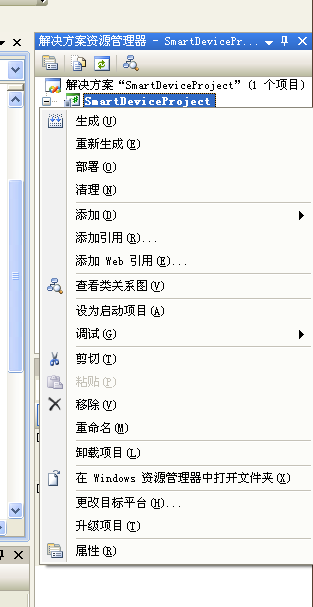 14.将该项目生成的文件，即“使用C#实现WINCE系统下的ADS通讯\c#程序\SmartDeviceProject6\bin\Debug”文件夹下的文件复制到CE系统下的Hard Disk中。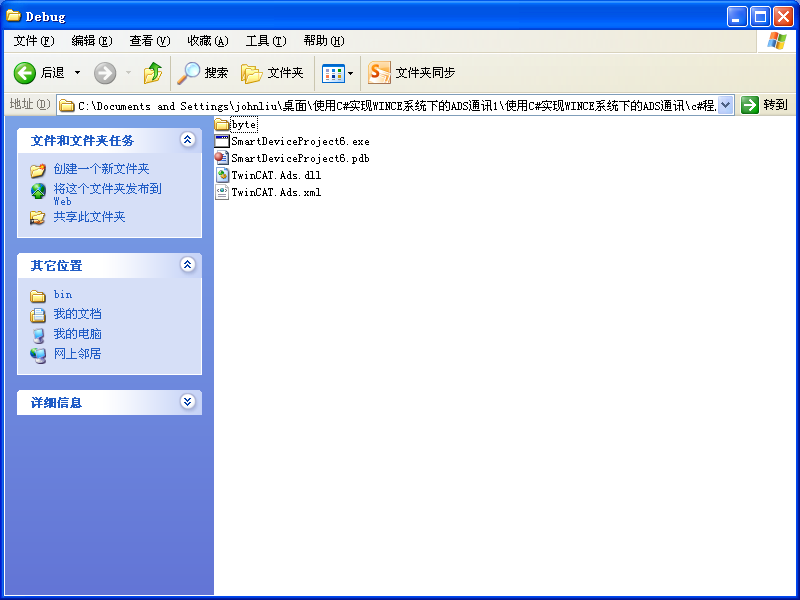 15.双击运行文件SmartDeviceProject6， 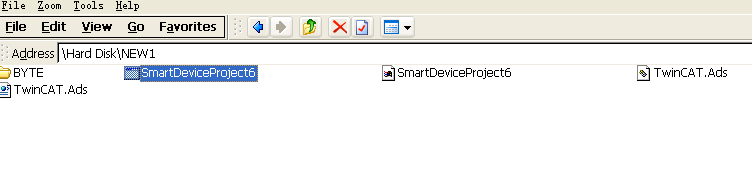 打开后效果如下：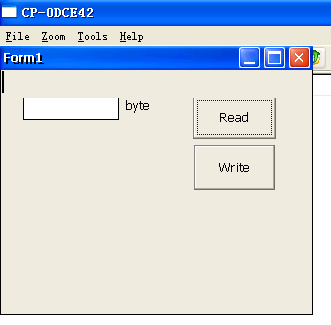 INT变量的通讯在PLC程序中添加一个INT变量，如图所示：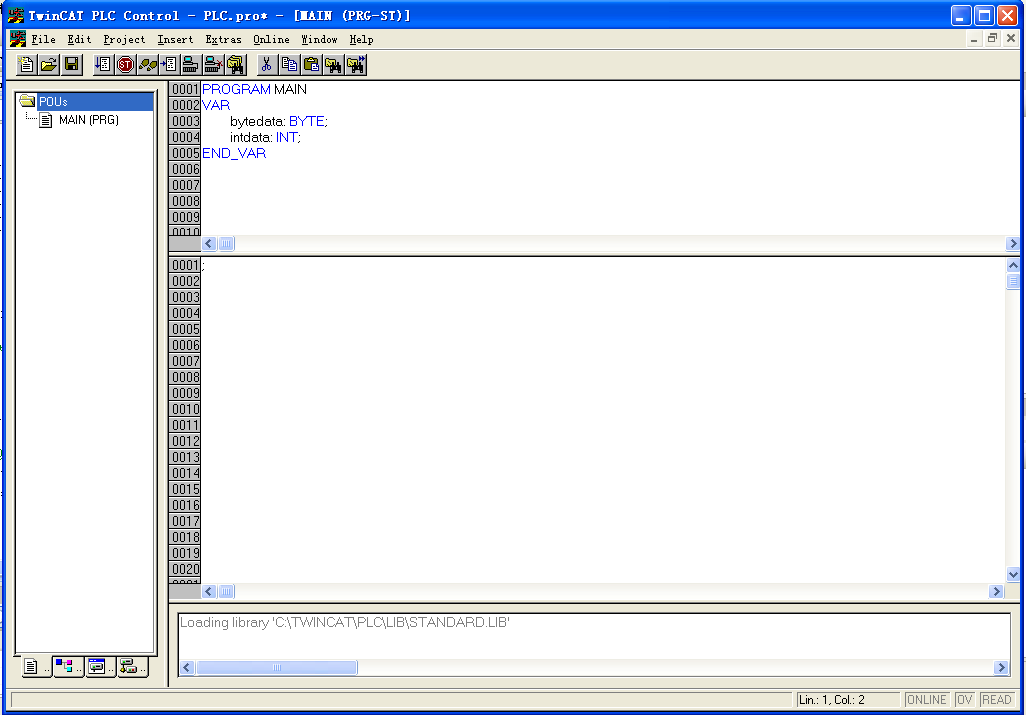 在C#程序中新建一个TEXTBOX和LABEL控件,并将LABEL控件的TEXT属性改成“INT” 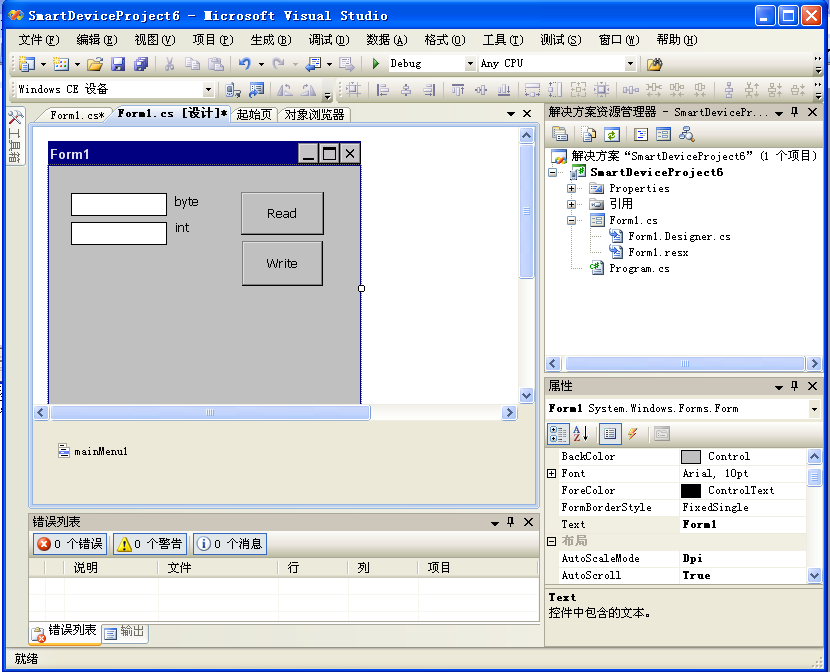 定义一个INT变量的句柄，并建立和TWINCAT PLC之间的连接并获取句柄		private int hint;											 hint = tcAds.CreateVariableHandle("main.intdata"); 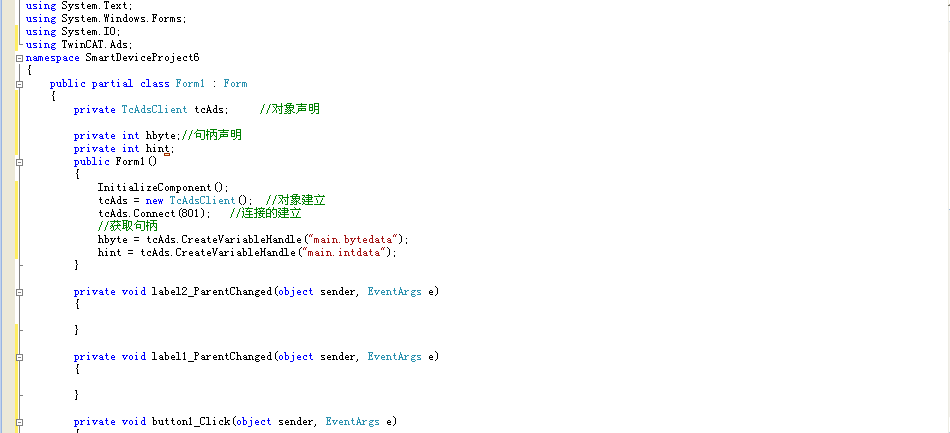 添加READ和WRITE按钮的触发事件，代码如下：     private void button1_Click(object sender, EventArgs e)        {            textBox1.Text = tcAds.ReadAny(hbyte, typeof(byte)).ToString();            textBox2.Text = tcAds.ReadAny(hint, typeof(Int16)).ToString();        }        private void button2_Click(object sender, EventArgs e)        {            try            {                tcAds.WriteAny(hbyte, Convert.ToByte(textBox1.Text));                tcAds.WriteAny(hint, Convert.ToInt16(textBox2.Text));             }            catch            {                MessageBox.Show("数据输入错误!");            }        }  编译项目并将生成的文件复制到CE系统下打开后效果如下：BOOL变量的通讯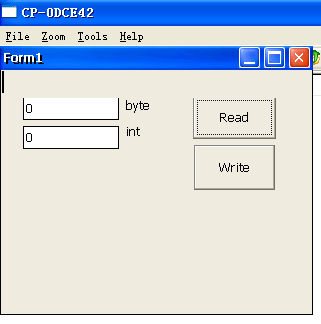 在PLC程序中添加一个BOOL变量，如图所示：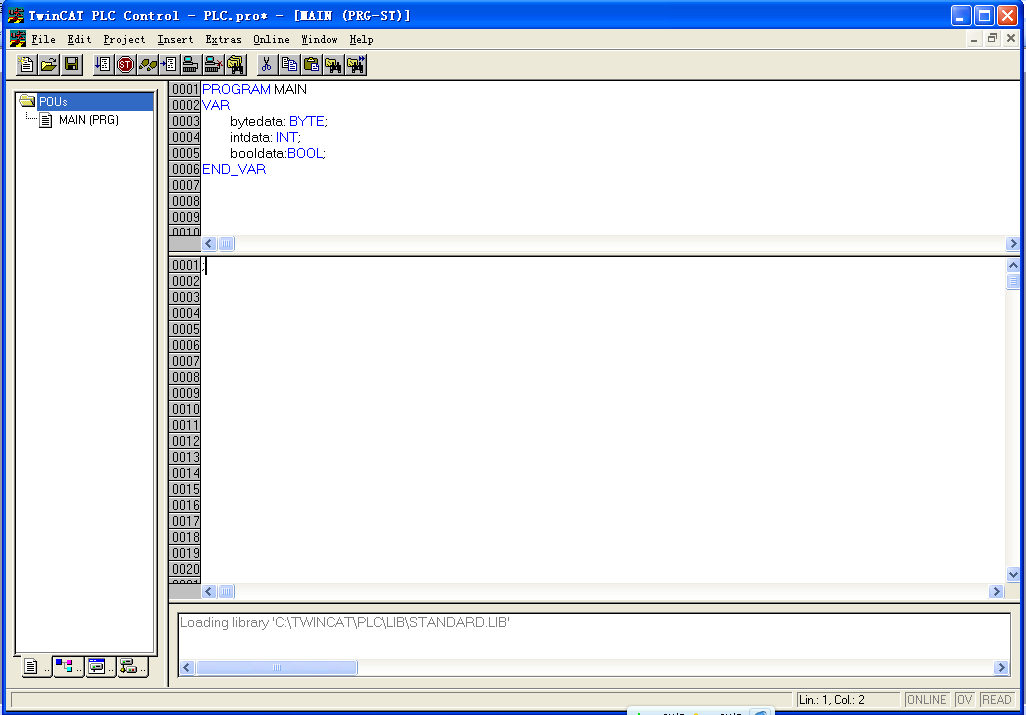 在C#程序中新建一个TEXTBOX和LABEL控件,并将LABEL控件的TEXT属性改成“BOOL” 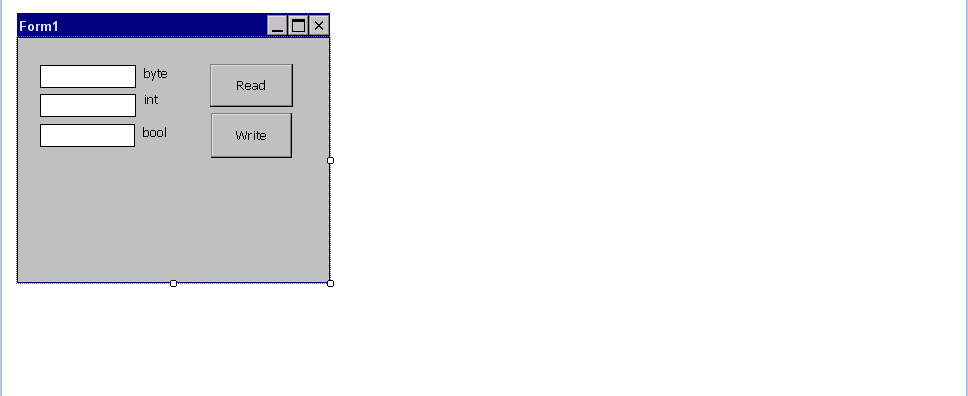 定义一个INT变量的句柄，并建立和TWINCAT PLC之间的连接并获取句柄  	private int hbool;         									 hbool = tcAds.CreateVariableHandle("main.booldata");	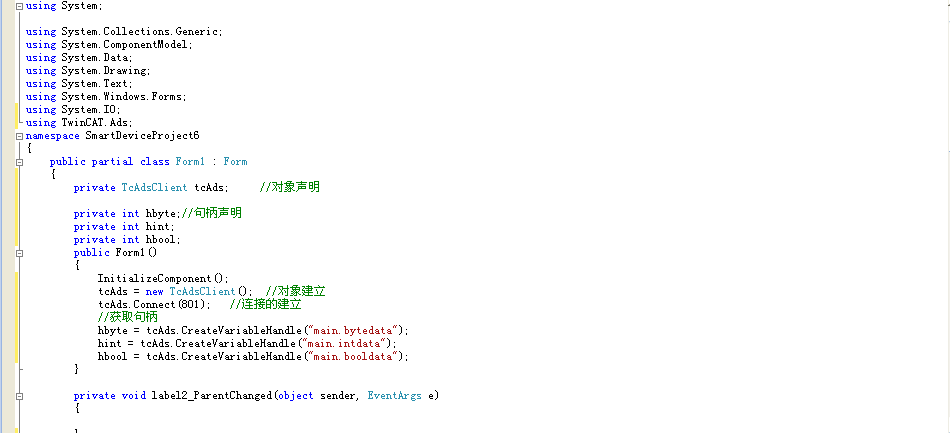 添加READ和WRITE按钮的触发事件，代码如下：     private void button1_Click(object sender, EventArgs e)        {            textBox1.Text = tcAds.ReadAny(hbyte, typeof(byte)).ToString();            textBox2.Text = tcAds.ReadAny(hint, typeof(Int16)).ToString();            textBox3.Text = tcAds.ReadAny(hbool, typeof(bool)).ToString();                 private void button2_Click(object sender, EventArgs e)        {            try            {                tcAds.WriteAny(hbyte, Convert.ToByte(textBox1.Text));                tcAds.WriteAny(hint, Convert.ToInt16(textBox2.Text));                 tcAds.WriteAny(hbool, Convert.ToBoolean(textBox3.Text));            }            catch            {                MessageBox.Show("数据输入错误!");            }        }编译项目，并将生成的文件复制到CE系统下6.打开后效果如下：STRING变量的通讯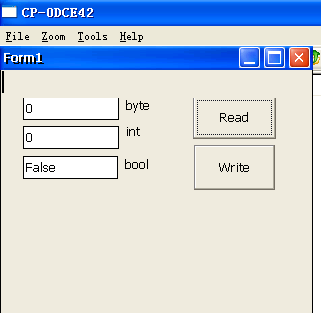 在PLC程序中添加一个STRING类型变量，如图所示：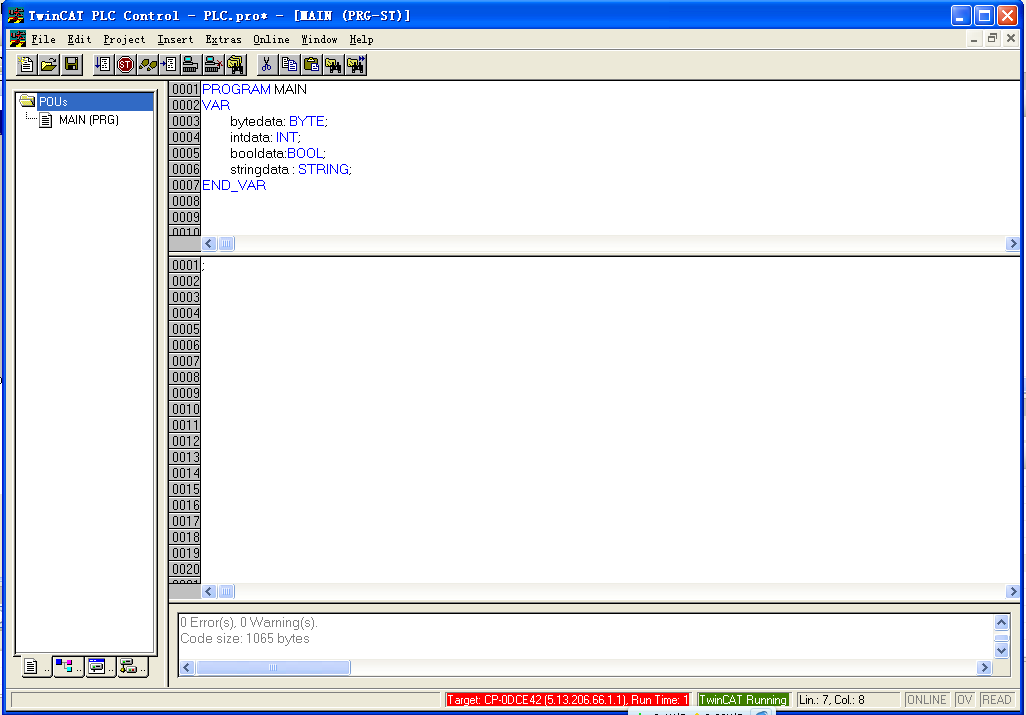 在C#程序中新建一个TEXTBOX和LABEL控件,并将LABEL控件的TEXT属性改成“STRING” 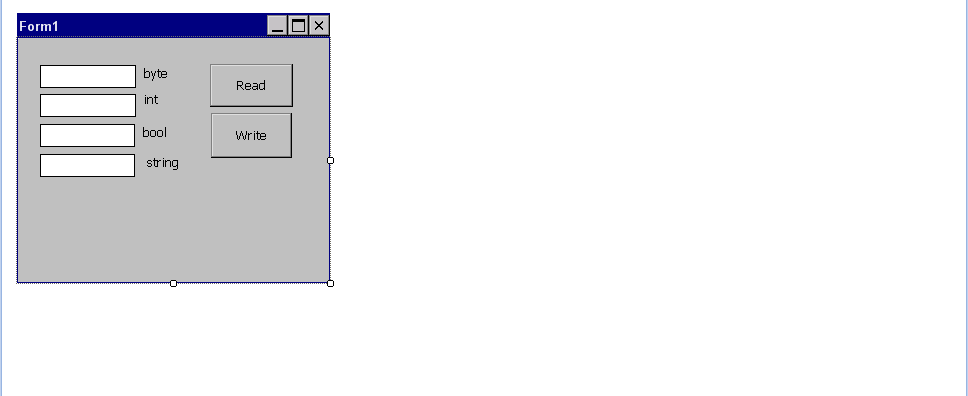 定义一个STRING变量的句柄，并建立和TWINCAT PLC之间的连接并获取句柄private int hstring;  										hstring = tcAds.CreateVariableHandle("main.stringdata");	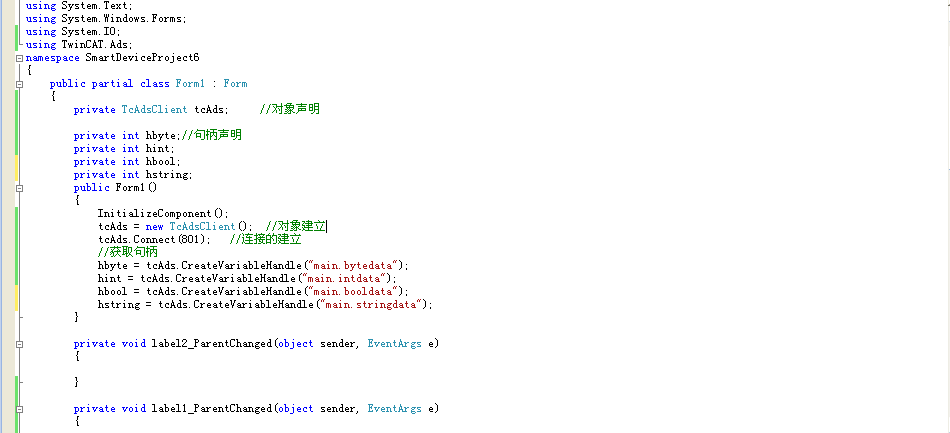 添加READ和WRITE按钮的触发事件，代码如下：     private void button1_Click(object sender, EventArgs e)        {            textBox1.Text = tcAds.ReadAny(hbyte, typeof(byte)).ToString();            textBox2.Text = tcAds.ReadAny(hint, typeof(Int16)).ToString();            textBox3.Text = tcAds.ReadAny(hbool, typeof(bool)).ToString();            textBox4.Text = tcAds.ReadAny(hstring, typeof(string), new int[] { 16 }).ToString();        }        private void button2_Click(object sender, EventArgs e)        {            try            {                tcAds.WriteAny(hbyte, Convert.ToByte(textBox1.Text));                tcAds.WriteAny(hint, Convert.ToInt16(textBox2.Text));                 tcAds.WriteAny(hbool, Convert.ToBoolean(textBox3.Text));                tcAds.WriteAny(hstring, textBox4.Text, new int[] { 16 });            }            catch            {                MessageBox.Show("数据输入错误!");            }        }生成项目并将生成的文件复制到CE系统下。6.打开后效果如下：数组变量的通讯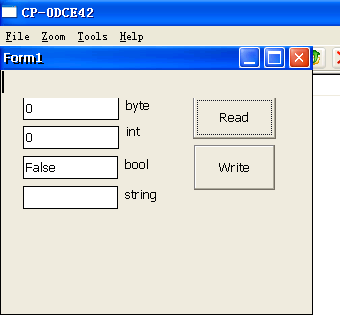 在PLC程序中添加一个STRING类型变量，如图所示：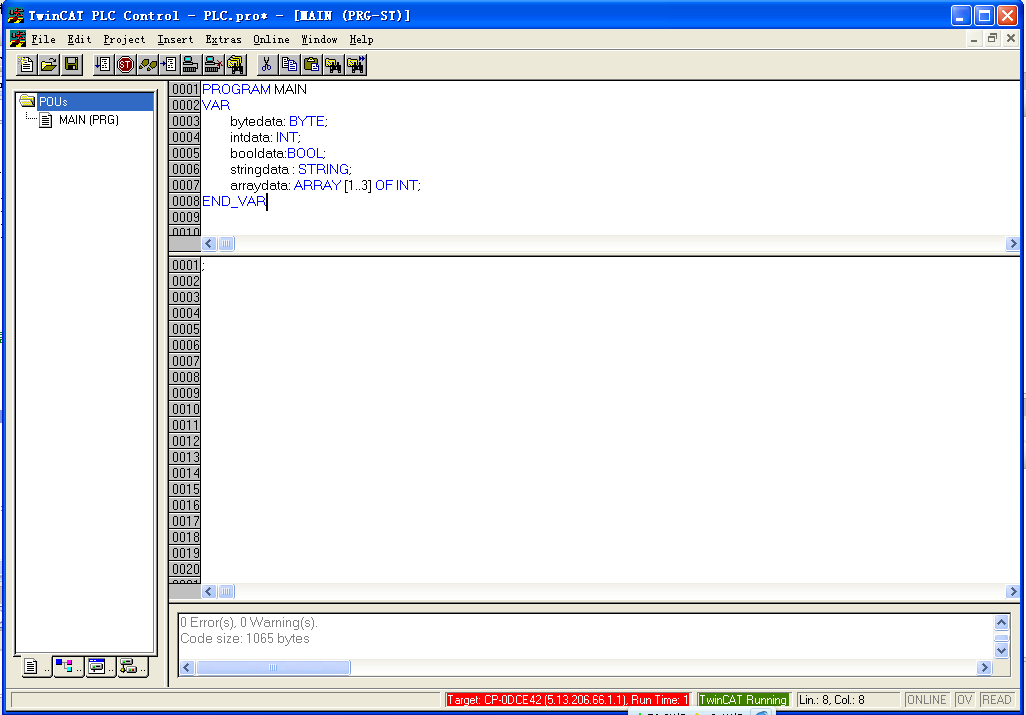 在C#程序中新建3个TEXTBOX和1个LABEL控件,并将LABEL控件的TEXT属性改成“ARRAY” 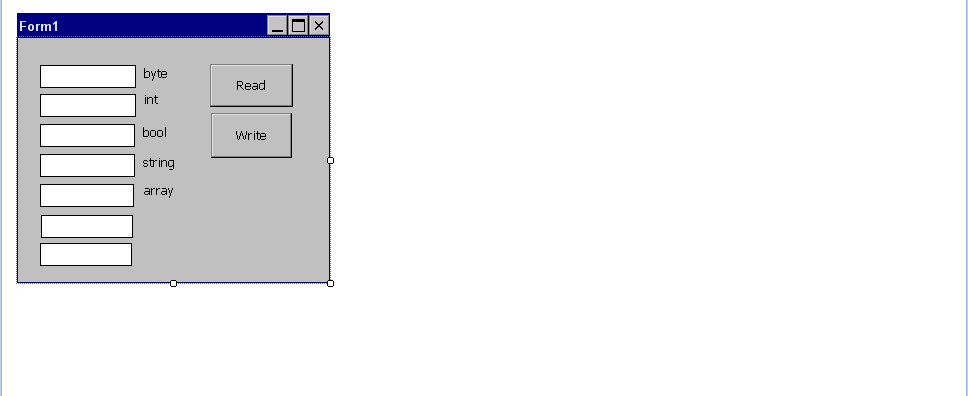 3.定义3个数组变量的句柄，并建立和TWINCAT PLC之间的连接并获取句柄			private int harray1;        private int harray2;        private int harray3;harray1 = tcAds.CreateVariableHandle("main.arraydata[1]");        harray2 = tcAds.CreateVariableHandle("main.arraydata[2]");        harray3 = tcAds.CreateVariableHandle("main.arraydata[3]");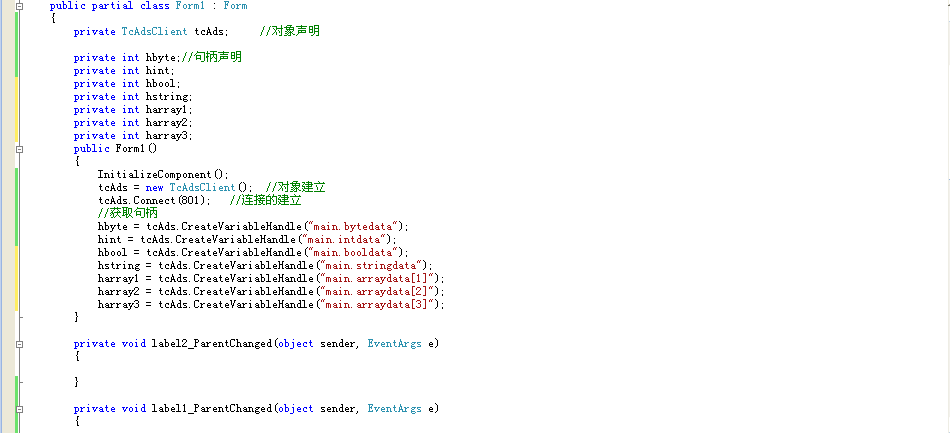 4.添加READ和WRITE按钮的触发事件，代码如下：       private void Readdataint_Click(object sender, EventArgs e)        {            //利用句柄读取数据            byteT.Text=tcAds.ReadAny(hbyte,typeof(byte)).ToString();            intT.Text = tcAds.ReadAny(hint, typeof(Int16)).ToString();            stringT.Text = tcAds.ReadAny(hstring, typeof(string),new int[] {16}).ToString();            Array1.Text = tcAds.ReadAny(harray1, typeof(Int16)).ToString();            Array2.Text = tcAds.ReadAny(harray2, typeof(Int16)).ToString();            Array3.Text = tcAds.ReadAny(harray3, typeof(Int16)).ToString();        }  	private void WriteDataInt_Click(object sender, EventArgs e)        {            //利用句柄数据写入            try            {                tcAds.WriteAny(hbyte, Convert.ToByte(byteT.Text));                tcAds.WriteAny(hint, Convert.ToInt16(intT.Text));                tcAds.WriteAny(hstring,stringT.Text,new int[] {16});                tcAds.WriteAny(harray1, Convert.ToInt16(Array1.Text));                tcAds.WriteAny(harray2, Convert.ToInt16(Array2 .Text));                tcAds.WriteAny(harray3, Convert.ToInt16(Array3.Text));            }             catch            {                MessageBox.Show("数据输入错误!");             }        }5.生成项目，并将生成的文件复制到CE系统下。6.打开后效果如下：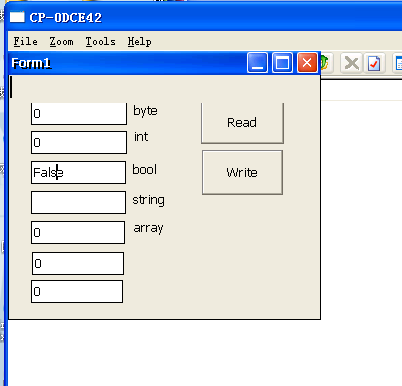 作者：陈恺上海市江场三路市北工业园区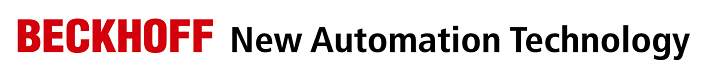 163号5楼（200436）TEL: 021-66312666FAX: 021-66315696日期：上海市江场三路市北工业园区163号5楼（200436）TEL: 021-66312666FAX: 021-66315696版本：V1.1上海市江场三路市北工业园区163号5楼（200436）TEL: 021-66312666FAX: 021-66315696E_mail:k.chen@beckhoff.com.cn上海市江场三路市北工业园区163号5楼（200436）TEL: 021-66312666FAX: 021-66315696使用C#实现WINCE系统下的ADS通讯概  述使用Microsoft Visual C# 软件，编写程序，实现在WINCE系统下对TWINCAT PLC control中的变量（bool int string类型）进行读取和修改文档中包含的文件PLC源文件PLC control程序源文件TwinCAT.Ads.dllC#中需要导入的库文件C#源文件C#程序源文件备  注关键字：C#语言 WINCE ADS通讯免责声明我们已对本文档描述的内容做测试。但是差错在所难免，无法保证绝对正确并完全满足您的使用需求。本文档的内容可能随时更新，也欢迎您提出改进建议。文档内容可能随时更新如有改动，恕不事先通知